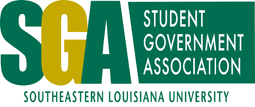 Cabinet update for Monday Sept. 23, 2013Director of Academic Affairs: Courtney Cavignac:		Stress less breakfast: I contacted Aramark and learned that we ordered 650 sausage biscuits last year. I will call again this week to get a price for that amount and place the order. They also said that we ordered 2 fruit trays with the sausage biscuits last year, but idk what that's from.Big Event: Taylor Petit / Brennen Mcandrew: 	No reportCommunity Outreach: Megan Brathberry: 	No ReportPR: Anna Espey: 	We are still waiting on the tshirts to be ordered/come in so we can start the weekly giveaways. I'm still trying to figure out a way to do the "student spotlight" so if anyone has an idea of how to go about this please email me!
Alumni Relations:  Crystal Gonzalez:	No ReportFLC: Chris Simoneaux / asst. Katherine Weimer:	No ReportDirector of Financial Affairs: Yen Nguyen: 		No reportWebmaster: Santosh Aryal:	Campus Beautification: Stephanie Travis: 	I need to meet with our sustainability manger; I am emailing him and letting him know who I am and how we help them. I also am in the process of registering Southeastern for America Recycles Day. If anyone has any ideas for this let me know. Also I need to figure out and research other Universities to see how to get a community garden started on campus. Also trying to figure out what will work best for Southeastern. If you got any ideas for me just let me know!

Student Involvement: Kayla Turner / Jennifer Jareau:	No ReportHomecoming: Samantha Williams: 	No Report******Joke of the Week******“What did the pig put on his Injuries?”*ONIK MENT!!!!* Everyone have a fantastic week!!!!